CERTYFIKATCERTYFIKATSTOWARZYSZENIE „PARTNERSTWO PÓŁNOCNEJ JURY”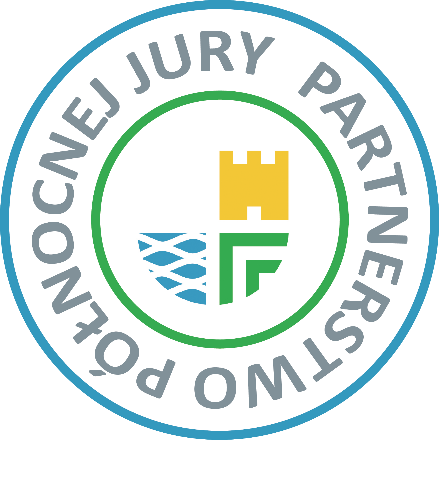 NADAJE CERTYFIKATPRODUKTU LOKALNEGO „PRODUKT PÓŁNOCNEJ JURY”STOWARZYSZENIE „PARTNERSTWO PÓŁNOCNEJ JURY”NADAJE CERTYFIKATPRODUKTU LOKALNEGO „PRODUKT PÓŁNOCNEJ JURY”W KATEGORII: ………………………………………………………………….W KATEGORII: ………………………………………………………………….DLA PRODUKTU: ………………………………………………………………….DLA PRODUKTU: …………………………………………………………………._______________________________________     PREZES Europejski Fundusz Rolny na rzecz Rozwoju Obszarów Wiejskich: Europa inwestująca w obszary wiejskie 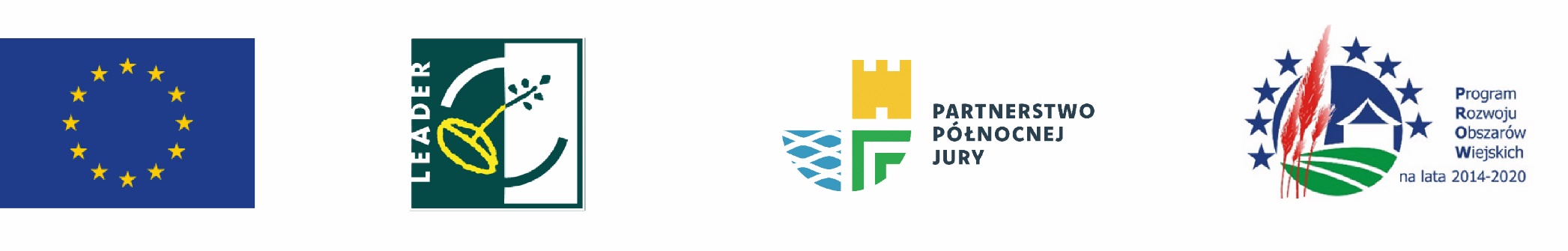 Europejski Fundusz Rolny na rzecz Rozwoju Obszarów Wiejskich: Europa inwestująca w obszary wiejskie 